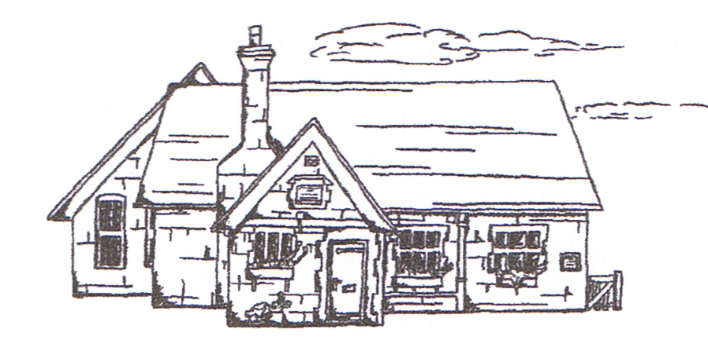 THUNDRIDGE CHURCH OF ENGLANDPRIMARY SCHOOL NEWSLETTERSUMMER WEEKS 7-10FRIDAY 13TH JULY 2018Birthdays….Chloe Pearce – June 23rd Michael Mann- July 1st  Miss Gaze – July 2nd Mason King- July 2nd Alex Warner – July 3rd George Hartfield – July 6th  Mrs Welsh - July 9th Martha Stopps – July 15th Evie-Mae Watson - July 18th Awards Friday 8th June 2018Head Teacher Award Zoe Thomas for being an exellent role model with a positive attitude towards everything.Class Awards: Foundation Stage – William Haworth & Hayden MannYear 1&2 – Billy Baker & Fearne Watson Year 3&4 – Leo Homer & Alex Warner Year 5&6 – Olivia MacLeod, Harrison MacLeod &                   Emily Nicholson  Lunch Staff Awards: Libby Adams, Tommy Brown, Charlotte Chamberlain & Hayden MannWell done all of you!Awards Friday 15th June 2018Head Teacher AwardEvie-Mae Watson for always being positive, even when faced with difficulties.Class Awards:Foundation Stage – Amy Johnson & Michael Mann Year 1&2–Stanley Campbell & Isabelle Sampford-Poulter Also Harrison MacLeod, Olivia MacLeod & Emily Nicholson for helping out Year 3&4 – Olly Judge & Martha Stopps Year 5&6 – Jack Field & all of Year 5&6 for a great week on the Isle of WightLunch Staff Awards:Libby Adams & William HaworthWell done all of you!Awards Friday 22nd June 2018Class Awards: Foundation Stage – Out on their school tripYear 1&2 – Henry Haworth & Jack Stone  Year 3&4 – Libby Adams, Harrison Campbell &                    Oliver ChamberlainYear 5&6-Harrison MacLeod & Mollie Sampford-CurryWell done all of you!Awards Friday 29th June 2018Class Awards: Foundation Stage – Preston Tyler & Whole Class for                                their day at Paradise Wildlife Park Year 1&2 – Whole Class for their day at RSPB                     Rye MeadsYear 3&4 – Joseph Fox & Dita Purser Year 5&6 – Maisy Robinson & Ruby RobinsonMrs Tarbuck Award – Lewis Greatrex for completing Power of 2 MathsLunch Staff Awards:Ralph Bradley-May, Michael Mann, Maisy Robinson & Preston TylerWell done all of you!Awards Friday 6th July 2018Head Teacher Award:Joseph Fox for completing extra curricular work at home to present an excellent Powerpoint presentation which he delivered so well to the class.And...Kieran Francis for beautifully descriptive writing.Class Awards: Foundation Stage – William HaworthYear 1&2 – Charlotte Chamberlain &                     Lily-May Hewitt-MakinYear 3&4 – Isabella Le Grys & Harry MarchYear 5&6 – Jack Field Lunch Staff Awards:Chloe HaworthWell done all of you!StaffWe are very sorry to say goodbye to both Mrs Defty and Miss Gaze at the end of this term. They have both been extremely conscientious, professional and caring members of our staff and are a great loss to our team.Mrs Defty is moving on to a Year 1 class, which has been her desire for quite some time, and Miss Gaze is seeking a full time job.I wish them both the very best for the future.Rose AdamsOn 30th May, Rose Adams had her hair cut and has donated the 10" ponytail to the Little Princess Trust which makes real hair wigs for children who have lost their own hair due to cancer treatments and other illnesses. We are super proud of her!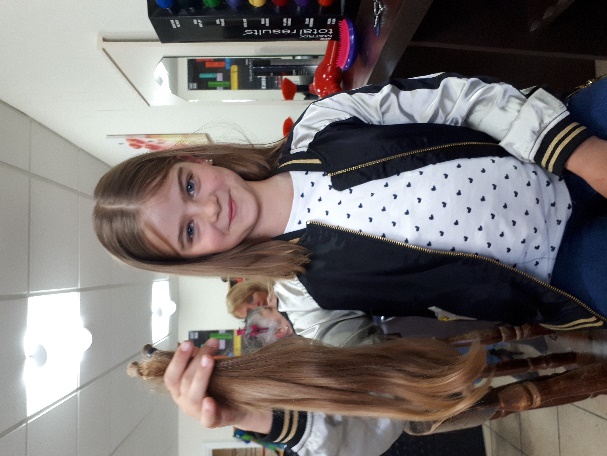 GazebosThank you very much to parent, Bryan Best, for buying the school gazebos.  This was very generous of Bryan and very much needed and welcomed in the heat this summer.  Year 5&6 School JourneyFrom the 4th to 8th June, a group of our Year 5&6 students spent a week in the Isle of Wight and kindly invited Mr Higgins and Mrs Frost to go along with them. They enjoyed a wonderful few days sightseeing and discovering the rich and varied history of the island. Highlights included visits to Queen Victoria's holiday home at Osborne House and a tour of Carisbrook Castle, home to imprisoned Royalty of the past.  Further delights included dolphin watching near the Needles lighthouse in Alum Bay and fun time spent on the beach at Sandown. The children were an absolute credit to the school and their families, with various tour guides and hosts complimenting the teachers on the children's exemplary manners and behaviour.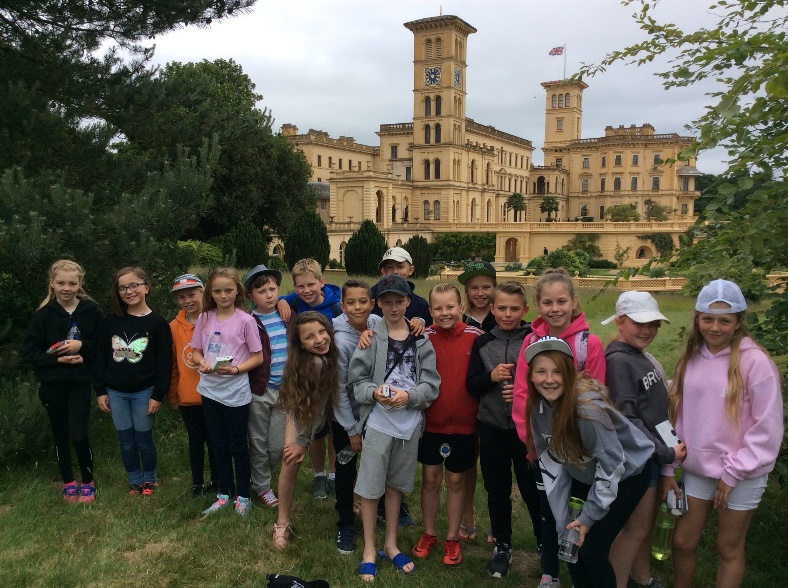 Foundation Stage TripOn 22nd June the Foundation Stage had a fantastic trip to Paradise Wildlife Park.  They were all excited to see the extraordinary animals including the grumpy camels, the cute penguins and the sleepy lions.  In the ‘Amazon and Beyond’ area, the children asked some brilliant questions of the guide, Amy, and they loved seeing the two very large anacondas!  They will also never forget the amazing ‘World of Dinosaurs’, it was a thrill to see all the moving dinosaurs but it was touch and go whether we would make it out! 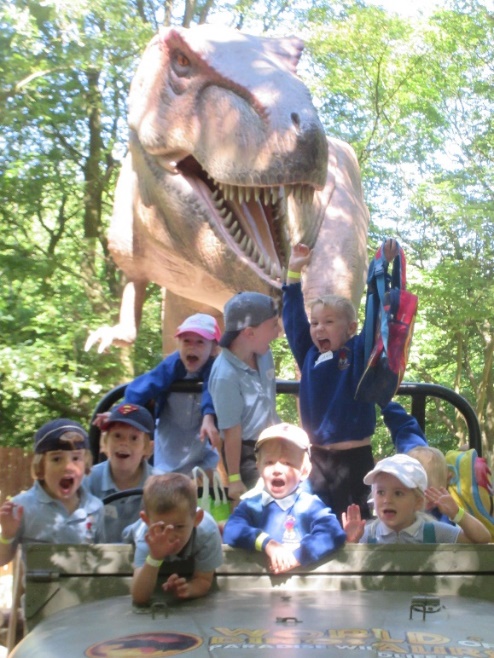 District SportsOn 25th June some children from Years 2 to 6 took part in the ‘Small Schools District Sports’ at Wodson Park. Children were selected to take part in field events such as target throwing, javelin, standing long jump and track events of 600m, sprints and relays.The children all behaved really well and demonstrated excellent sportsmanship.Our Year 2 team and our Year 5&6 team both came in 3rd place.  Our Year 3&4 team came in 1st place and will therefore hold the trophy for the year!Congratulations to all children who took part and thank you to the parents who volunteered to transport them.Well done!1&2 TripAll of the children in Year 1&2 had a fantastic day at Rye Meads on 27th June. They were so excited to get there by riding the first class carriage on the train! Fun was had by all and the children who enjoyed pond dipping and learnt about the eco skeleton of invertebrates. They identified lots of underwater creatures. After a sunny lunchtime they went on a plant hunt using a colour pallet and used their senses to identify different herbs. 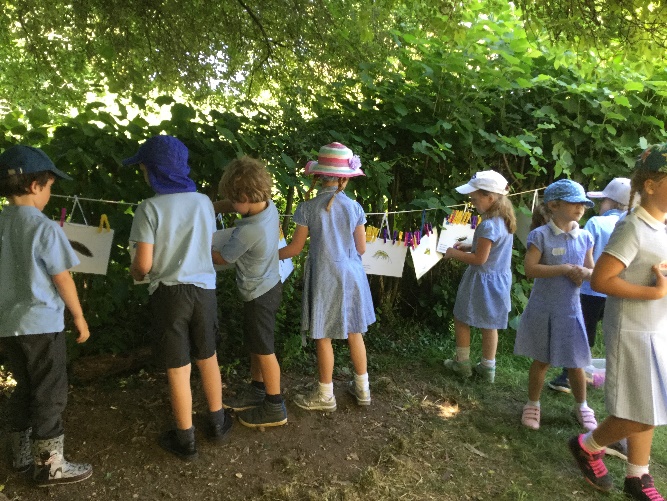 Year 5&6 AssemblyOn 28th June Year 5&6 held their class assembly at the Village Hall.  What a lovely show the Year 5&6 class gave during their assembly to the parents. The interactive slide-show and their funny stories about their trip to Isle of Wight was very entertaining.  Many thanks to the parents for attending.YogaOn 11th July, we had Yoga Teacher, Claire Hutchins, visit to run a Yoga and Mindfulness Workshop for the whole school. The children really enjoyed the sessions and contributed lots of their own ideas and had the opportunity to practise during their lunch hour too.  A leaflet of the yoga poses has been be handed to your children to practise at home with you.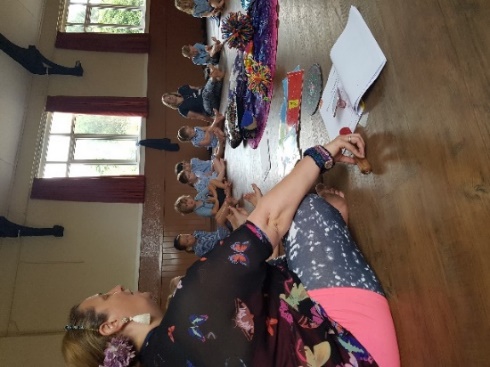 Open EveningAlso on 11th July we held our Open Evening, this was an opportunity for the children to show their parents their work and displays and for parents to meet their child’s new teacher.  Thank you to those who attended.The next day the children enjoyed ‘Moving up Day.’ Our Year 6 children visited their secondary schools and the other children school visited their new classrooms here.AttendanceBelow are the names of children who received the Hertfordshire County Council attendance awards.  These were given for the year 2017/2018, where the dates given as on school reports from 5th June 2017 to 25th May 2018.Excellent Award 100% AttendanceThis was awarded to Libby Adams, Kian Bartlett, Finley Francis, Kieran Francis, Fletcher Hart, Chloe Haworth, Henry HaworthWilliam Haworth, Mason King, Alfie Pearce & Chloe Pearce.Special AwardThe following children received a ‘special award for having 5 absences or less (if your child has had an unauthorised absence, even if only one, unfortunately they would not receive an award).Rose Adams, Isabella Le Grys, Phoebe Le Grys, Maisy Robinson & Zoe Thomas.Congratulations all of you!The Thundridge School attendance certificates that are awarded for attendance per term, will be awarded at the beginning of the autumn term.Kind regardsMiss GreatrexFriends of Thundridge SchoolOur “World Cup” Fete!: Thank you from the Committee!Next week, further pictures of our “World Cup” fete will be published, however we just wanted to take the opportunity this time round to say a MASSIVE THANK YOU to all the parents who helped set up, take responsibility for, man stalls on Friday – and clear away afterwards! Thank you also to Luke Davy of McMullens for heavily stocking the bar and to the Teachers who helped out on stalls or running the Human Fruit Machine, and to everyone who lent us gazebos and brought in wine, Disney toys, cakes and either sold or bought Grand Draw tickets.The day started with Adam Wright towing the continent-themed inflatables down to the field at 8.30am and from 9.00am, once Jack Satt had taken the first water butt to the field, Emma, Lindsay R and Mollie were joined by Chris Mann, Dave & Hannah Fox, Martyn Stopps and Emma Tyler to put up all the gazebos and get all the tables and equipment in place. Chris also subsequently filled the two paddling pools with numerous fills of 35 litre water butts! Words just cannot express how grateful we were – and still are - to these wonderful parents for their time, and hugely physical labour! Thank you also to Ian Cambell too who also came early to help in the quest & importantly set up the BBQ! A definite lesson was learned for next time though …. We really do need more helpers (for set up and clear away)!!!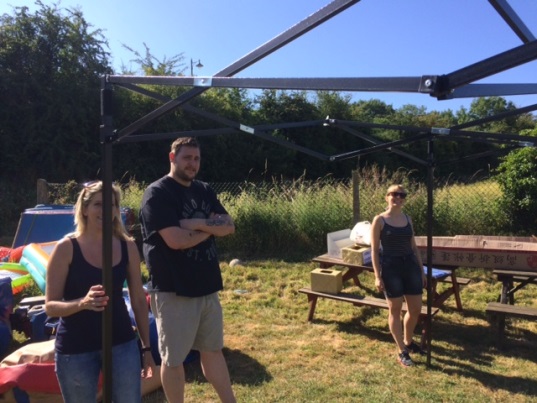 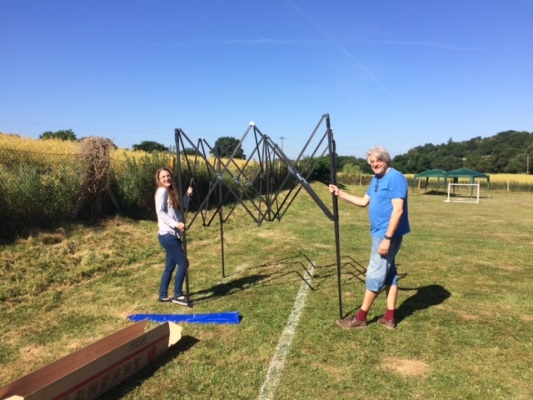 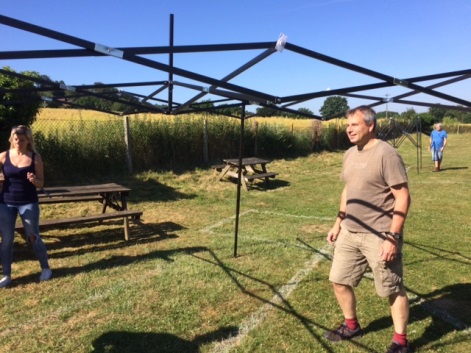 Decoration stage was next and again, a huge thanks needs to go to the following people for making their continents look SO amazing! The effort and creativity that went into decorating the continents was phenomenal – and the results outstanding! (Antarctica – Lindsay Roxburgh; S. America – Tracey Shirley; N. America – Nathalie Thomas; Australasia – Shelley Chappell & Mel Baker; Europe – Cathy Davy; Africa – Emma Le Grys, Asia – Katie Campbell).A special thanks also goes to Christine and Ashley May for the creative artwork to make the “World Cup Passports”. We hope that the children enjoyed “Travelling the World”, visiting all 7 continents to play at the stalls, get stamps and answer continent trivia – and entering the prize draw!Thank you for your continued support.Friends of Thundridge SchoolWHAT’S GOING ON NEXT WEEKWHAT’S GOING ON NEXT WEEKTuesday  17th July Library – Year 1&2 Thursday 19th JulyYear 6 - Leavers Treat DayRounders – collect 4.15Friday 20th JulyYear 6 Leavers Assembly – amLibrary - Juniors – amLast day of term – Finish at 1.30Friends Celebration Drinks for 2017/2018 Fundraising – The Feathers Inn – 1.30WHAT’S ON LATERWHAT’S ON LATERMonday 3rd SeptInset DayTuesday 4th SeptFirst Day of Autumn Term Back To School Welcome Coffee Morning at The Feathers Inn – All welcome for complimentary coffee courtesy of The Friends & Cathy at The Feathers Inn